Yarovyk VolodymyrGeneral details:Certificates:Experience:Position applied for: 3rd EngineerAdditional position applied for: Motorman 1st classDate of birth: 18.08.1968 (age: 49)Citizenship: UkraineResidence permit in Ukraine: YesCountry of residence: UkraineCity of residence: KyivPermanent address: Kievo-Svyatoshinsky district, v.Gatnoe, Doroshenko str 5,apt 22Contact Tel. No: +38 (066) 223-45-22 / +38 (097) 941-75-22E-Mail: yvn1968@gmail.comSkype: valdemar9511U.S. visa: Yes. Expiration date 22.11.2025E.U. visa: NoUkrainian biometric international passport: Not specifiedDate available from: 23.07.2017English knowledge: ModerateMinimum salary: 3200 $ per month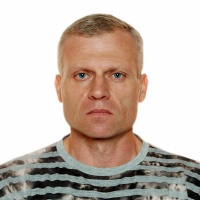 DocumentNumberPlace of issueDate of expiryCivil passportAP 050953Sevastopol00.00.0000Seamanâs passportAB 486342Sevastopol06.01.2022Tourist passportFB 432666Kiev06.05.2025TypeNumberPlace of issueDate of expiryCertificate of competency13295/2015/07Nikolaev00.00.0000Endorsement13295/2015/07Nikolaev19.08.2020Safety familiarization, basic training and instruction for all seafarers18803/2015-AOdessa17.07.2020Advanced fire fighting11867/2015-AOdessa17.07.2020Proficiency in survival craft and rescue boats other than fast rescue boats14907/2015-AOdessa17.07.2020Carrying dangerous and hazardous substances in solid form in bulk and in packaged form7244/2015-AOdessa17.07.2020Medical first aid on board ship7618/2015-AOdessa17.07.2020Engine-room resourse management3737/2015-AOdessa17.07.2020PositionFrom / ToVessel nameVessel typeDWTMEBHPFlagShipownerCrewing3rd Engineer15.12.2015-19.06.2016Oriental GoldContainer Ship17400BW 7S50MC9989IndonesiaSalam Pasific Indonesia LinesCMS3rd Engineer02.10.2014-01.04.2015Oriental EmeraldContainer Ship17250Mitsubishi 7UEC50LS9628IndonesiaSalam Pasific Indonesia LinesCMS3rd Engineer20.10.2013-04.04.2014BBC HudsonGeneral Cargo12936MAN BW 6S46MS-C7074 KWAnt.BarbBriese SchiffahrtsBriese Schiffarts Sevastopol3rd Engineer13.12.2012-19.06.2013BBC BrisbaneGeneral Cargo6309MAK 6M32C2999 KWAnt.BarbBriese SchiffahrtsBriese Schiffahrts Sevastopol3rd Engineer10.11.2011-06.05.2012NORDERUGContainer Ship19700MAN BW14500GIBRALTARBRIEZE SCHIFFART SWALLOWBRIEZE  SWALLOW3rd Engineer26.01.2011-17.06.2011BBC  CONGOMulti-Purpose Vessel17000MAN BW10500ANT.BARB.BRIEZE SCHIFFART SWALLOWBRIEZE  SWALLOWMotorman 1st class09.04.2010-15.10.2010LANGENESContainer Ship19700MAN BW14500ANT.BARBBRIEZE SCHIFFART  SWALLOWBRIEZE  SWALLOWMotorman 1st class04.11.2009-09.02.2010BBC  RHEIDERLANDMulti-Purpose Vessel21100MITSUBISHI11200LIBERIABRIEZE SCHIFFART  SWALLOWBRIEZE  SWALLOWMotorman 1st class16.11.2008-01.06.2009MARLINBulk Carrier57500MAN19200BAHAMASSMTBIBBY  SHIPPINGMotorman 1st class10.05.2008-05.09.2008ARUBA  PEARLBulk Carrier27000MITSUBISHI10200MARSHALSMTBIBBY  SHIPPINGMotorman 1st class09.09.2007-09.02.2008BRASSELBulk Carrier46000SULZER15600MARSHALSMTBIBBY  SHIPPINGMotorman 1st class12.05.2007-27.07.2007BBC  SWEDENHeavy Lift Vessel3200MAK2600GIBRALTARBRIEZE SCHIFFART  SWALLOWBRIEZE  SWALLOWMotorman 1st class15.05.2006-12.11.2006BBC SCOTLANDMulti-Purpose Vessel4200MAN3800GIBRALTARBRIEZE SCHIFFART  SWALLOWBRIEZE  SWALLOWMotorman 1st class12.07.2005-26.03.2006BROTHER GLORYBulk Carrier47000MAN BW17200ENGLISHZODIAKTRANSCONTRAKT